附件4“2016中国国际检验检测（广州）高峰论坛暨技术装备展览会” 展位图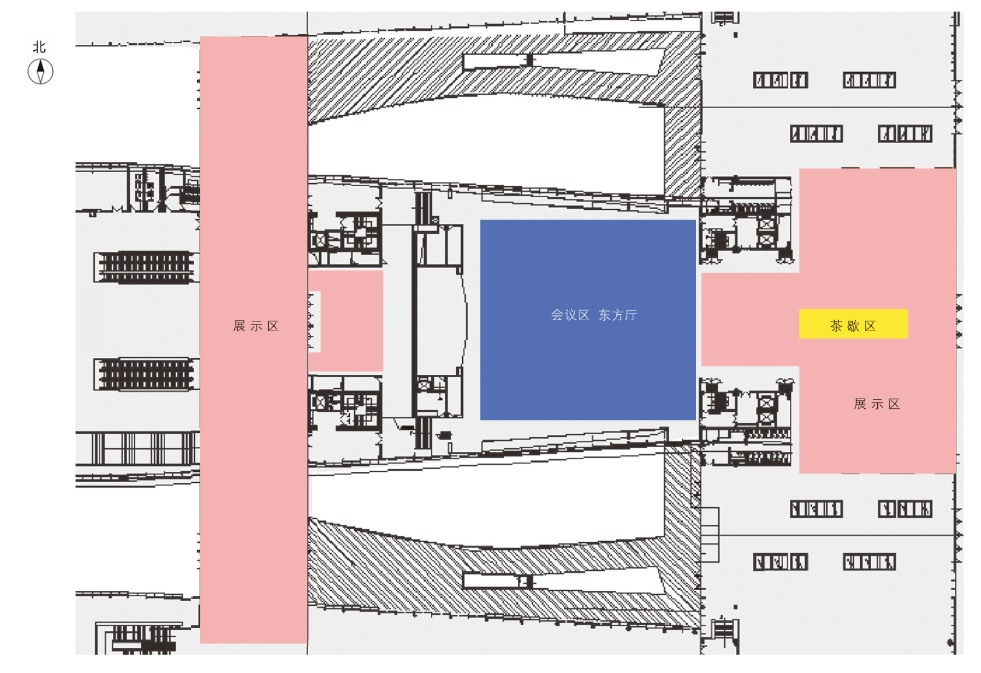 